Outline for Comprehensive Science Literature Reviews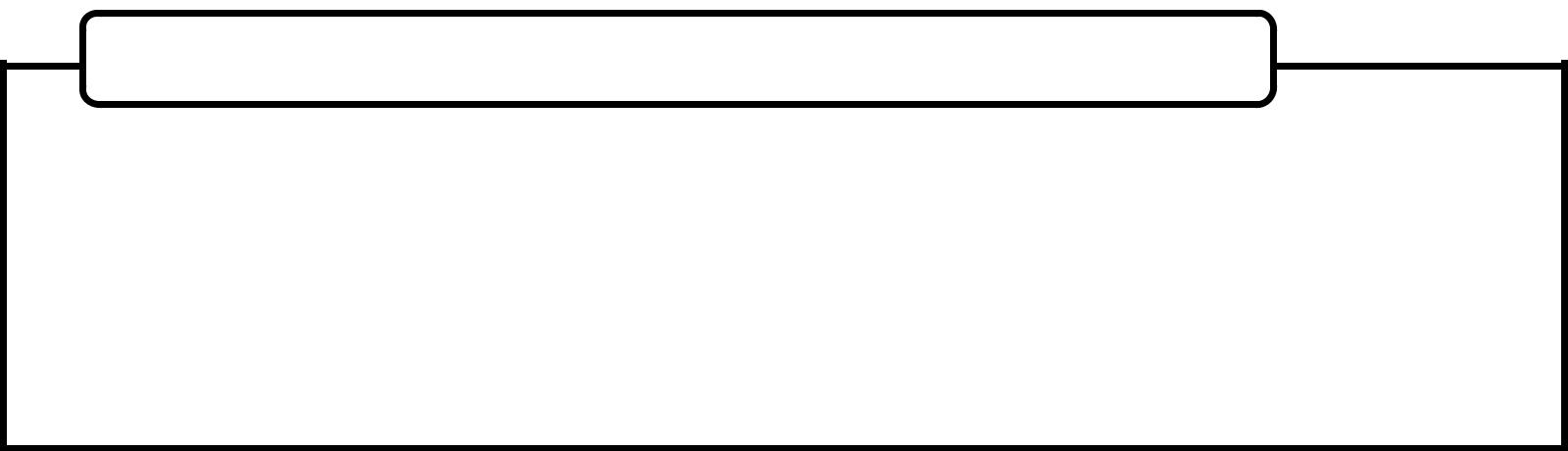 Define and Refine Your TopicChoose a Research Topic of Interest; Think Critically About It; Formulate a Title.Start a General Review (browse textbooks, encyclopedias, wikipedia, web pages)Identify the Major Ideas & Issues & ResearchersDefine the Time Period (i.e. how far back do you need to search the literature)Formulate Keywords = Main Concepts & Related Terms (use thesauri, subject headings, etc.)Craft Search Statements for Indexes/Databases/Catalogs (utilize Boolean operators, truncation, parentheses, proximity operators, phrase searching); Record your methods.Narrow or Broaden your Topic as appropriate based on literature search results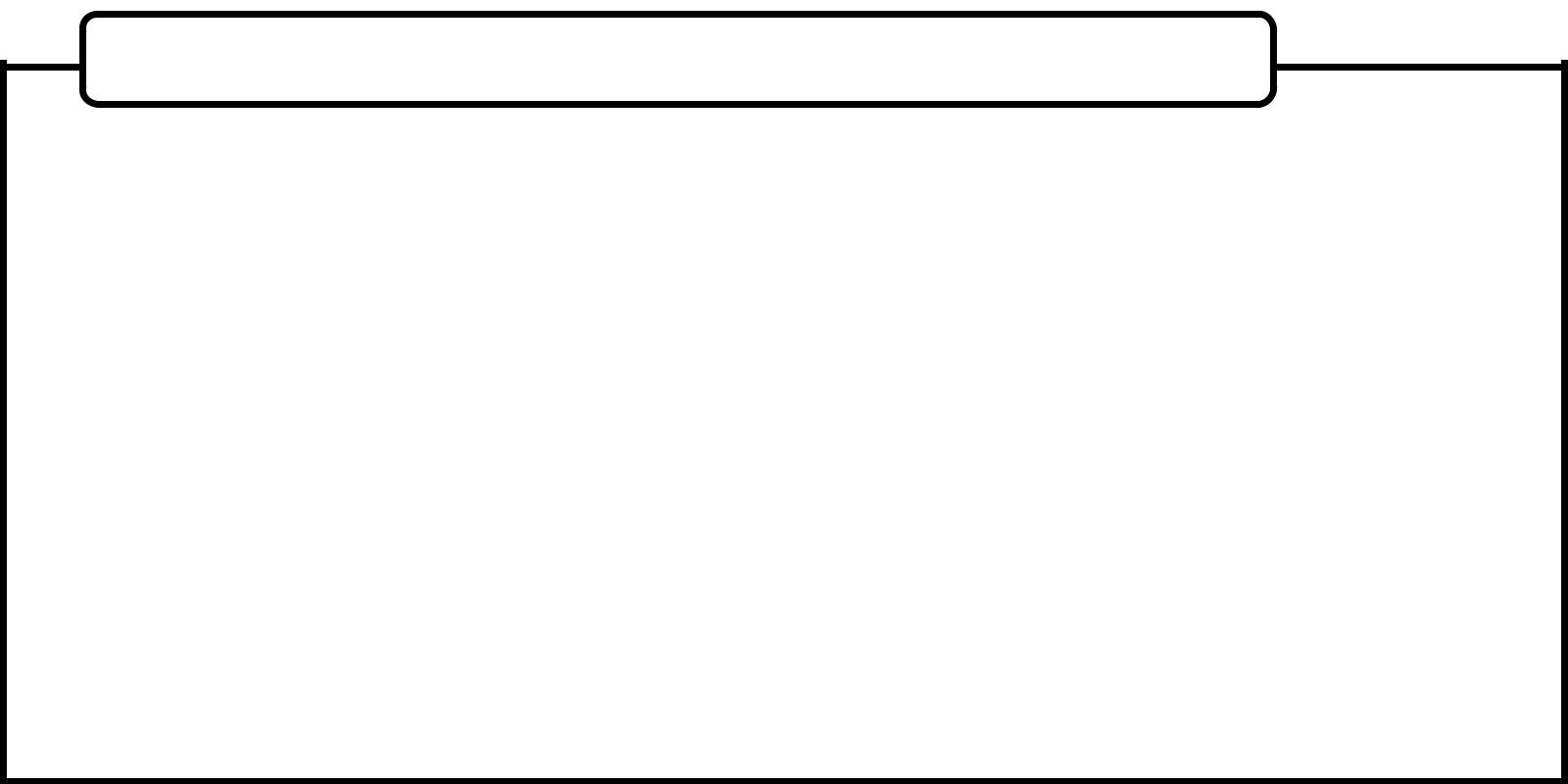 Search All Relevant Sources Systematically & EfficientlyCurrent Awareness SourcesIdentify & Browse Current Issues of the Most Relevant Journals for your topic Setup Alerts (Email; RSS) – Journal Table of Contents; Indexes; Web Pages Grant Databases (e.g. NSF; NIH; CRIS; Science Accelerator) Conference Presentations (e.g. Geological Society of America, etc.)Internet Discussion Groups, Listservs, Blogs, Twitter, Social Networking Sites, etc. Newspaper Indexes (e.g. Lexis Nexis Academic; Google News; individual newspapers)Journal Indexes/ Databases & Ejournal Packages – find citations of articles and full articlesBibliographies – from relevant journal articles, books, etc. (cycle backwards in time)Citation Indexes –e.g. Web of Science/ Scopus; Google Scholar (cycle forwards in time by identifying citing articles; find the most cited articles on your topic)Specialized Data (e.g. chemical/ molecular name & structure; genetic sequence, patents; etc.)Book Catalogs (find books, government docs, media materials, theses/ dissertations, etc.) Your Local Library Catalog; Other Libraries – i.e. WorldCat; Google BooksLibrary Web Scale Discovery Search (e.g. NCSU Libraries, Dartmouth College Library, etc.)Web Search Engines (e.g. Google, Yahoo, Bing, Scirus, Science.gov, etc.) andGeneral Web Directories (e.g. BUBL, Google Directory, InfoMine, Yahoo Directory)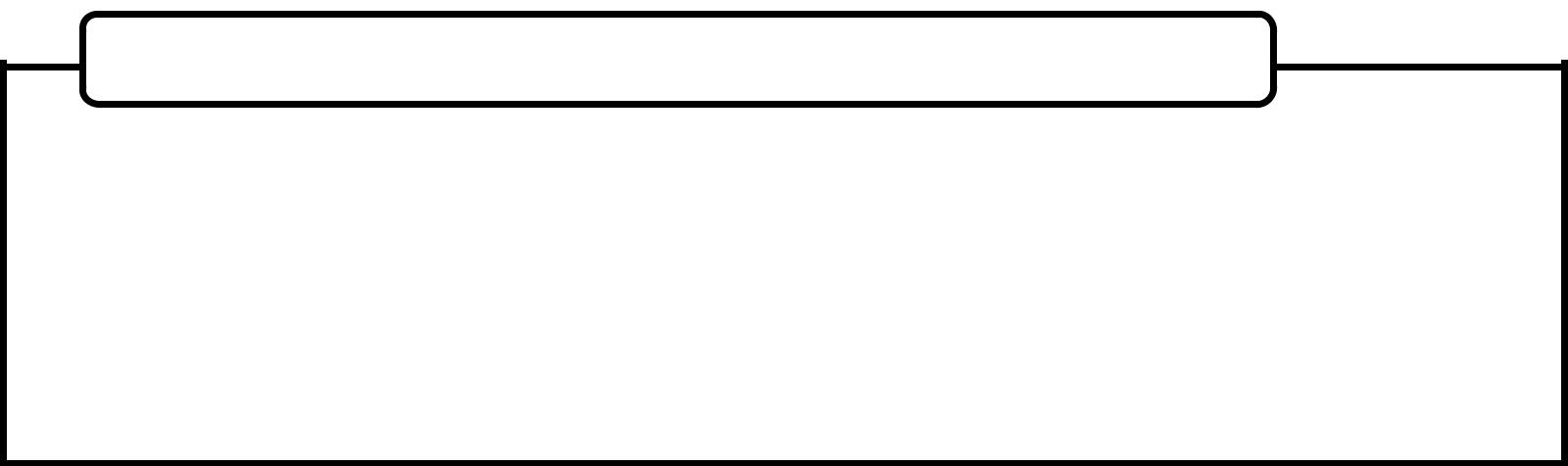 Find & Evaluate & Manage the InformationAnalyze Your Database Search Results (citations) & Revise/ Improve Your Search Statement (find the best balance/ tradeoff between comprehensiveness and precision)Understand the Scholarly/ Scientific Research & Peer Review Publication ProcessEvaluate the Type of Information Found and its Relevance to your Topic (Determine the Source; Credentials of the Author; Objectivity, Accuracy, Currency, etc.)Retrieve the Information Source from the Database or Library or ILL/ Document DeliveryCritically Read and Analyze Articles; Review Methods, Data, Statistics, etc.Gather, Store, and Annotate relevant Citations (e.g. Refworks, Endnote Web, Zotero, Mendeley)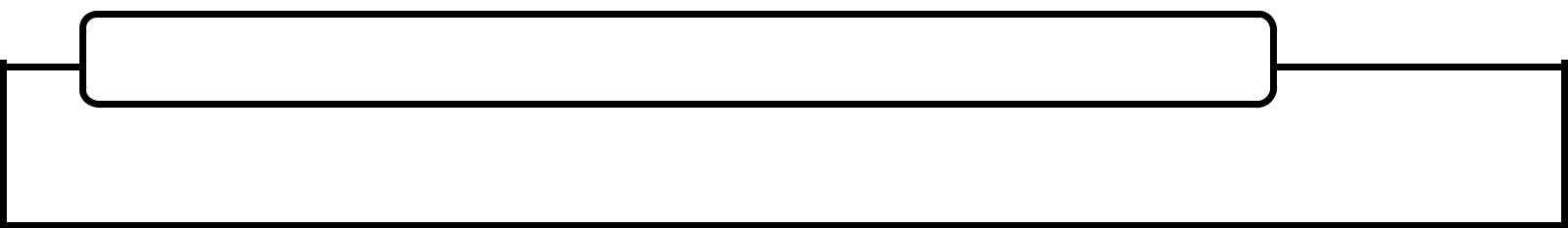 Synthesize the Literature and Integrate it Into Your WritingChoose the Appropriate Type and Style of Publication/ PresentationMove Back and Forth between Writing and further Literature Research